ИНСТРУКЦИЯ ПО ЭКСПЛУАТАЦИИУСТАНОВКА ИЗДЕЛИЯИзделие  устанавливать на выровненную по горизонту поверхностьПРАВИЛА ТРАНСПОРТИРОВКИИзделие должно транспортироваться грузовым транспортом с соблюдением правил для конкретного вида транспорта. ПРАВИЛА ЭКСПЛУАТАЦИИ1. Используйте изделие  по назначению.2. Дети до 14 лет допускаются до эксплуатации изделия только под руководством аттестованного инструктора.3. Проводить тех. обслуживание изделия - не реже одного раза в неделю.4. Проводить визуальный осмотр изделия и проверять крепежные соединения -  ежедневно.5. После каждой тренировки необходимо протирать все поверхности сухой салфеткой.6. Подшипники смазывать не реже 2 раз в год.Основные упражнения, выполняемые на тренажере -   жим ногами лежа, «гак-приседание»:ПОРЯДОК РАБОТЫ Для выполнения упражнения жим ногами лежа необходимо 1. Выдвинуть платформу до щелчка и уложить специальный мат на опору.2. Лечь спиной на мат, ногами упереться в платформу, приподняв ее, ручки-фиксаторы отвести в стороны от себя, выполнить упражнение3. Фиксация может происходить в любой точке движения тележки перемещением ручек-фиксаторов на себя.Для выполнения упражнения «гак-приседание» нужно:1. Задвинуть платформу, оттянув при этом фиксатор;2. Убрать мат, встать на опору и упереться плечами в платформу, приподняв ее. 3. Дальнейшие движения аналогичны жиму ногами лежа. Отягощения вывешиваются на втулки платформы с обеих сторонПРАВИЛА ХРАНЕНИЯИзделие хранить в помещениях, обеспечивающих сохранность от механических повреждений, попадания влаги и действия агрессивных сред.	ГАРАНТИЙНЫЕ ОБЯЗАТЕЛЬСТВАИзготовитель гарантирует соответствие изделия техническим требованиям при соблюдении потребителем условий эксплуатации и хранения и при наличии паспорта на изделие.Гарантийный срок эксплуатации – 12 месяцев со дня получения изделия потребителем. Гарантийный ремонт осуществляется только при наличии паспорта.СВЕДЕНИЯ О РЕКЛАМАЦИЯХВ случае обнаружения дефектов и неисправностей потребитель имеет право предъявить рекламацию в течение 30 дней с момента получения изделия, а Изготовитель обязуется удовлетворить требования по рекламации в течение 30 дней с момента её получения. Гарантийный ремонт осуществляется при наличии паспорта.СВИДЕТЕЛЬСТВО О ПРОДАЖЕДата  ________________________ 	Подпись продавца   __________________Дата  ________________________	 Подпись покупателя   _______________ ООО  «Пумори – Спорт»Супержим с регулируемой спинкой (жим ногами универсальный)Паспорт – описаниеПС6.1.000ПС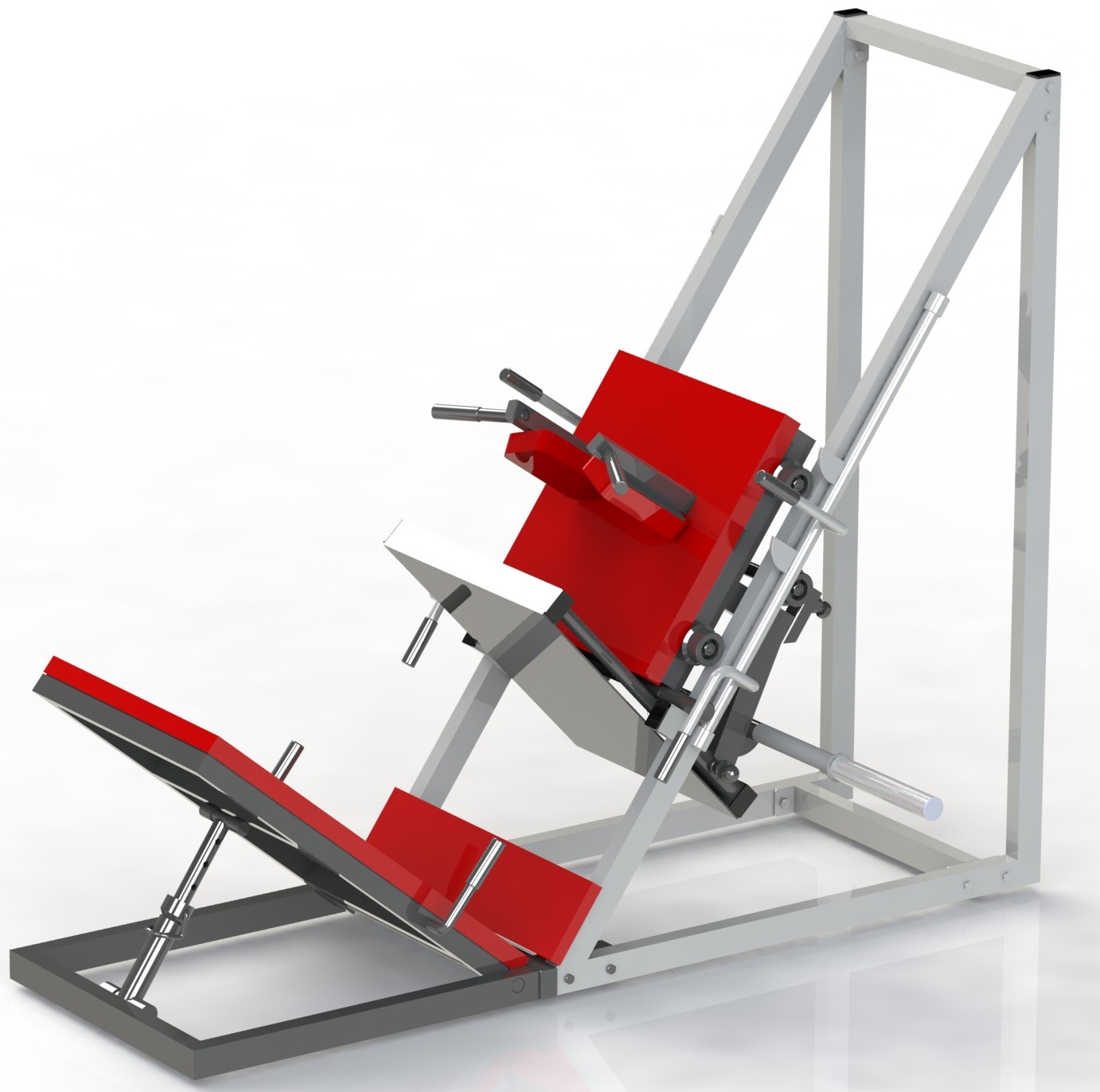 Россия, 620142, г. Екатеринбург, ул. Монтёрская, 3Тел.: (343) 287-93-70; 287-93-80E-mail:psp@pumori.ruwww.pumorisport.ruТЕХНИЧЕСКОЕ ОПИСАНИЕВВЕДЕНИЕТехническое описание предназначено для изучения конструкции и содержит технические данные и сведения об устройстве изделия, необходимые для обеспечения его правильной эксплуатации.НАЗНАЧЕНИЕТрансформируемый тренажер "Супержим" предназначен для развития мышц квадрицепса бедра двумя способами: жим ногами лежа и гак-приседания. Рекомендуется для использования в спортзалах и фитнесс-клубах.ТЕХНИЧЕСКИЕ ДАННЫЕГабаритные  размеры (не более):Длина, мм						2050Ширина, мм					1720Высота, мм					1700Масса, кг							233УСТРОЙСТВО ИЗДЕЛИЯИспользуемый сортамент: труба профильная 60х40х3мм, 40х40х3мм,  труба Ø48х3,5мм и т.д.  Покрытие: ППППрочие материалы: пенополиуретан вторичновспененный, винилискожа, фанера S18мм, пластиковые заглушки.КОМПЛЕКТНОСТЬИзделие поставляется в сборе, в состав входят:1. Рама								12. Тележка								13. Упор								14. Подушка тележки						15. Мат для спины							16. Платформа в сборе						17. Втулка грузовая						28. Полушка подплечия						2Изготовитель оставляет за собой право на изменения конструкции, не ухудшающие эксплуатационные характеристики изделия.СВИДЕТЕЛЬСТВО О ПРИЕМКЕКод изделия: ПС6.1.000соответствует техническим требованиям конструкторской документации и признано годным для эксплуатации.Приемку произвел ________________________		Дата выпуска  22.10.2018г.                 (роспись)Приемку произвел ________________________	 	 Дата выпуска _________                       (роспись кладовщика ПС)